Veranstalter:
1. Deutscher Pekingesen Club von 1987 e.V.Verantwortlich für den Datenschutz:
1. Vorsitzende Linda Reinelt-Gebauer, Weiherstr. 2, 57629 Steinebach a. d. Wied,
Tel.: 02662-5894, Fax: 02662-5520, Mail: linpearls@rz-online.dein Zusammenarbeit mit:
1. Club für Boston Terrier Club in Deutschland e. V.
Deutscher Malteser Club e.V.
Internationaler Club für Lhasa Apso und Tibet Terrier e.V.
Coton de Tulear Verein e.V.
Chihuahua Klub Deutschland e.V.
Löwchen Club Deutschland e.V.
Club für Exotische Rassehunde e.V.
Club für den Mops e. V.
Internationaler Shih-Tzu Club e.V.
Papillon & Phalene Club Deutschland e.V.Zuchtschauleitung
Kerstin Ralfs, Schnieten 3, 25524 Itzehoe
Tel.: 04821-9579466Meldungen:
1. DPC Geschäftsstelle, Weiherstr. 2, 57629 Steinebach a. d. Wied
Tel.: 02662-5894, Fax: 02662-5520, Mail: linpearls@rz-online.deVeterinäraufsicht:
Veterinäramt AltenkirchenEs wird vergeben:
Anwartschaften zum Deutschen Champion (VDH), Jugend-Champion (VDH), Veteranen-Champion (VDH)
Deutscher-Champion (Club), Jugend-Champion (Club), Veteranen-Champion (Club)Diese Schau ist vom VDH geschütztRichter am Sonntag den 29. Juli 2018Monika Kuriata Okarmus, PL	Chinese Crested, Boston Terrier, Pekingesen, Mops, Chihuahua,
	Xoloizcuintle, Perro sin Pelo del Peru, Shar-Pei, Thailand-Ridgeback,
	Coton de Tulear, Lhasa Apso, Tibet Terrier, Löwchen, Malteser,
	Shih-Tzu, Papillon, PhaleneRichteränderungen vorbehalten!Einlass / Beginn:
Einlass ab 08.00 Uhr, Beginn des Richtens: 10:00 Uhr.Meldegebühren:
Meldeschluss 19. Juli 2018
für den ersten Hund 31,-- €, für jeden weiteren 29,-- €, Babyklasse 15,-- €, Jüngsten- und Veteranenklasse 21,-- €Zahlungen: auf das Konto
1. Deutscher Pekingesen Club von 1987 e.V.
Postscheckkonto Hamburg, BLZ 200 100 20, Konto-Nr. 869 77 203
IBAN: DE38 2001 0020 0086 9772 03, BIC: PBNKDEFFImpfbestimmungen:
Impfpass nicht vergessen, Tollwutschutzimpfung – mindestens 4 Wochen alt – nicht älter als 3 Jahre.Meldeschein für die Gemeinschafts-Ausstellung am 29. Juli 2018 in Etzbach/SiegMeldeschluss: 19. Juli 2018Meldung in:	Klasse 1)			Meldegebühr	☐	Championklasse, ab 15 Mon. mit Championtitel				€	☐	Zwischenklasse, 15-24 Monate				€	☐	Offene Klasse, ab 15 Monate				€	☐	Babyklasse, 4-6 Monate				€	☐	Jüngstenklasse, 6-9 Monate				€	☐	Jugendklasse, 9-18 Monate				€	☐	Veteranenklasse, ab 8 Jahre				€1) PflichtangabenMit der Anmeldung bestätigt der Aussteller die VDH-Ausstellungsordnung anzuerkennen und die Datenschutzhinweise des 1. DPC auf Seite 2 dieser Ausschreibung gelesen zu haben und anzuerkennen.														
Ort, Datum								Unterschrift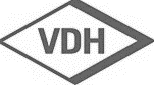 Rassehunde Gemeinschafts-AusstellungAm 29. Juli 201857539 Etzbach/Sieg„Bürgerhaus“Leystraße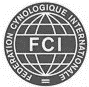 Meldeschluss: 19. Juli 2018Es werden nur Hunde angenommen, die in einem VDH oder FCI anerkannten Zuchtbuch eingetragen sind. Ahnentafel oder Siegerurkunden bitte mitbringen und auf Verlangen vorzeigen.Eine Annahmebestätigung erfolgt nicht.Datenschutz im 1. DPC:Für die Überwachung des Zahlungseingangs, Überprüfung möglicher Titelansprüche müssen die gemeldeten Hunde dem Eigentümer zuordenbar sein. Daher erheben wir im Rahmen der Meldung auch personenbezogene Daten die wir mit 1) Pflichtangaben gekennzeichnet haben. Gem. den Bestimmungen des BDSG und der EU-DSGVO weisen wir darauf hin, dass die personenbezogenen Daten auch auf den Richterberichten erscheinen und diese auch an Dritte weitergegeben werden. Empfänger: VDH, Vertreter der angeschlossenen Vereine, Zuchtrichter, Ausstellungsleiter, Sonderleiter. Der 1. DPC veröffentlich in seinen Druckschriften (Ausstellungskatalog und Vereinszeitung „Peken-News“) sowie auf seiner Website und der Facebook-Site die Ergebnisse der Rasse Pekingese, Angaben zum Eigentümer und bei möglichen Erfolgen auch Bilder. Da Titelansprüche zeitlich unbegrenzt gestellt werden können, werden die Daten bei uns NIEMALS gelöscht. Ihr Recht auf Änderung, Löschung und Sperrung kann der 1. DPC bis zum ausgeschriebenen Meldeschluss garantieren. Nach Drucklegung der genannten Druckschriften können die Daten nicht mehr korrigiert, gelöscht oder gesperrt werden. Widersprüche die sich auf die Website und Facebook-Site beziehen setzt der 1. DPC sofort um. In diesem Zusammenhang weisen wir ausdrücklich darauf hin, dass ausreichende technische Maßnahmen zur Gewährleistung des Datenschutzes getroffen wurden. Dennoch kann bei einer Veröffentlichung von personenbezogenen Daten im Internet ein umfassender Datenschutz nicht garantiert werden. Daher nehmen Sie die Risiken für eine eventuelle Persönlichkeitsrechtsverletzung zur Kenntnis und ist sich bewusst, dass:die personenbezogenen Daten auch in Staaten abrufbar sind, die keine der Bundesrepublik Deutschland vergleichbaren Datenschutzbestimmungen kennen,die Vertraulichkeit, die Integrität (Unverletzlichkeit) die Authentizität (Echtheit) und die Verfügbarkeit der personenbezogenen Daten nicht garantiert ist.Rasse 1)Rasse 1)☐ Rüde 1)Farbe 1)Haarart 1)☐ Hündin 1)Name des Hundes 1)Zuchtbuch Nr. 1)Wurftag 1)Titel,
Ausbildungskennzeichen 1)Vater 1)Mutter 1)Züchter 1)Eigentümer 1)Straße 1)PLZ, Wohnort 1)TelefonMail